Dictées flashs - Liste 1					Dictée bilanDictées flashs - Liste 1					Dictée bilanDictées flashs - Liste 1					Dictée bilanDictées flashs - Liste 1					Dictée bilan1 - Orthographe : dans la liste, avec un crayon gris, souligne les mots qui te paraissent difficiles à écrire.2 - Grammaire : place les mots à apprendre dans le tableau des natures (tu peux utiliser ton dictionnaire). Les mots qui peuvent avoir plusieurs natures sont déjà placés.3 - Vocabulaire : range les mots de la première ligne dans l’ordre alphabétique..................................................................................................................................................................................................................................................................................................................................................................................4 - Orthographe : recopie chaque nom en l’accordant avec le déterminant.porte		 des ………………………………..classe		 les ………………………………..bille		 nos ………………………………..repos		 des ………………………………..5 - Conjugaison : conjugue les verbes au temps proposé.6 - Mots à placer : complète la grille avec quelques mots de la liste.1 - Orthographe : dans la liste, avec un crayon gris, souligne les mots qui te paraissent difficiles à écrire.2 - Grammaire : place les mots à apprendre dans le tableau des natures (tu peux utiliser ton dictionnaire). Les mots qui peuvent avoir plusieurs natures sont déjà placés.3 - Vocabulaire : range les mots de la première ligne dans l’ordre alphabétique.bille - classe - de - histoire - jouer - porte - s’ouvrir 4 - Orthographe : mets les noms suivants au pluriel.porte		 des portesclasse		 les classesbille		 nos billesrepos		 des repose5 - Conjugaison : conjugue les verbes au temps proposé.6 - Mots à placer : complète la grille avec quelques mots de la liste.CM1/CM2Dictées flashsAnnée 2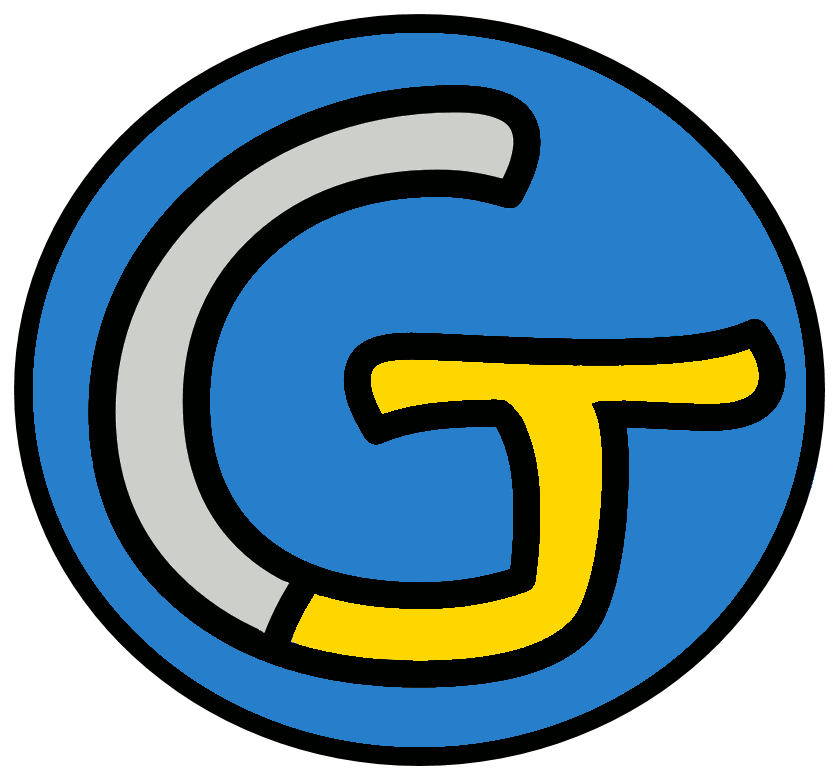 Étude de la langueOrthographeDictées flashsAnnée 2Liste 1Liste 1Liste 1Notions travailléesNotions travailléesAccord dans le GNAccord sujet / verbePrésent de l’indicatifHomophones grammaticauxMots à apprendreporte - classe - s’ouvrir - et - de - jouer - bille - histoire - sonnerie - court - repos - retournerDictéesDictéesDictée d’entraînement 1La sonnerie retentit : il est l’heure de ranger ses billes et de se mettre en rang devant la porte de la classe.Dictée d’entraînement 2Après un court instant, la porte de la classe s’ouvre et la maîtresse sort pour prendre un peu de repos sous l’arbre de la cour.Dictée d’entraînement 3À cause des histoires de billes, les deux enfants ont à peine pu jouer avant que la sonnerie ne marque la fin de la récréation.Dictée bilanLes portes des classes s’ouvrent une à une et la cour s’anime : c’est l’heure de la récréation.Des enfants courent, d’autres jouent aux billes, d’autres enfin se racontent des histoires. Les maîtres surveillent. La sonnerie retentit. Que c’est court ! Ce moment de repos tant attendu est déjà fini et il faut retourner en classe.Éléments de la dictée bilan à corrigerÉléments de la dictée bilan à corrigerÉléments de la dictée bilan à corrigerÉléments de la dictée bilan à corrigerMots à apprendre15portesclassess’ouvrentetdejouentbilleshistoiressonneriecourtdereposetretournerclasseAccords dans le GN6Les portesdes classesDes enfantsaux billesdes histoiresLes maîtresAccord sujet/verbe11s’ouvrents’animeestcourentjouentse racontentsurveillentretentitestest finifautHomophone8àetc’estsec’estCeestetCompétenceDans le texteRéussiteJe sais écrire les mots de la liste.15Je sais faire les accords dans le groupe nominal.6Je sais faire les accords entre le verbe et le sujet.11Je sais écrire les homophones grammaticaux.8CompétenceDans le texteRéussiteJe sais écrire les mots de la liste.15Je sais faire les accords dans le groupe nominal.6Je sais faire les accords entre le verbe et le sujet.11Je sais écrire les homophones grammaticaux.8CompétenceDans le texteRéussiteJe sais écrire les mots de la liste.15Je sais faire les accords dans le groupe nominal.6Je sais faire les accords entre le verbe et le sujet.11Je sais écrire les homophones grammaticaux.8CompétenceDans le texteRéussiteJe sais écrire les mots de la liste.15Je sais faire les accords dans le groupe nominal.6Je sais faire les accords entre le verbe et le sujet.11Je sais écrire les homophones grammaticaux.8Prénom : .......................................................Prénom : .......................................................Liste 1porte - classe - s’ouvrir - de - jouer - bille - histoire - sonnerie - court - repos - et - retournernom un / une...nom un / une...verbe je...conjonctionadjectif il est...prépositioncourtdeprésent(maintenant...)présent(maintenant...)présent(maintenant...)jouerretourners’ouvrirjem’tut’ils’nousnousvousvousilss’LLNRIICorrigéCorrigéListe 1porte - classe - s’ouvrir - de - jouer - bille - histoire - sonnerie - court - repos - et - retournernom un / une...nom un / une...verbe je...conjonctionportesonneries’ouvriretclassereposjoueradjectif il est...billeprépositionretournercourthistoiredeprésent(maintenant...)présent(maintenant...)présent(maintenant...)jouerretourners’ouvrirjejoueretournem’ouvretujouesretournest’ouvresiljoueretournes’ouvrenousjouonsretournonsnous ouvronsvousjouezretournezvous ouvrezilsjouentretournents’ouvrentBCLASSEIOTLNLCNRETOURNERURRIHISTOIRE